Ten Ideas for Phonics at Home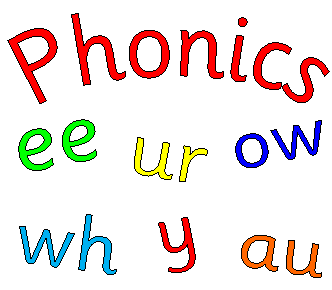 I-Spy – guess what your child is looking at from the first sound.Swat the sounds – hit sounds with a fly swat (or something else that isn’t dangerous!).Hunt the sounds - hide sounds round the house for children to find (balls, pebbles, pegs, post-its).Air-write – write the sound in the air or on your partner’s back.Glitter writing – write sounds in glitter (or sand) using a paintbrush (a little messy!).Magnetic letters – arrange magnetic letters on the fridge to make sounds and words.Giant writing – write sounds in chalk or on large rolls of paper.Sound boxes – gather selections of items that all begin with the same sound.Lollypop teacher – children use a lollypop to point to sounds and test you.Online games – phonicsplay.co.uk (N.B. some games require subscription).